                      Р Е П У Б Л И К А    Б Ъ Л ГА Р И Я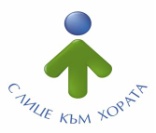 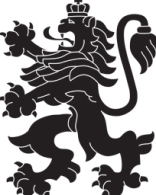                             МИНИСТЕРСТВО  НА  ЗДРАВЕОПАЗВАНЕТО                          РЕГИОНАЛНА  ЗДРАВНА  ИНСПЕКЦИЯ – ВРАЦАгр. Враца 3000      ул. „Черни Дрин” № 2	  тел/факс: 092/ 66 50 61     тел: 092/62 63 77    e-mail: rzi@rzi-vratsa.com   43.(42) ПРОЦЕДУРА ПО ИЗДАВАНЕ НА  СЛУЖЕБНИ БЕЛЕЖКИI.НАИМЕНОВАНИЕ  НА АДМИНИСТРАТИВНАТА УСЛУГА Процедура по издаване на  служебни бележкиII. ПРАВНО ОСНОВАНИЕЗакон за администрациятаНаредба за административното обслужванеIII. ХАРАКТЕРИСТИКАНастоящата услуга има за цел да укаже реда и условията за издаване на служебни бележки на служителите от Регионална здравна инспекция Враца. Служебна бележка е кратко писмено съобщение или записка, която е от значение за удостоверяване, признаване, предявяване, упражняване или погасяване на правата или задълженията на служителите от Инспекцията.ІV. ПРОЦЕДУРА Компетентният орган по извършване на административната услуга, Директорът на Регионална здравна инспекция – Враца (РЗИ).Звено за административно обслужване, приемащо документите и предоставящо информация за хода на препискатаЗаявителНастоящи или бивши служители на РЗИ или на институция, на която РЗИ е правоприемник (Регионална инспекция за опазване на общественото здраве (РИОКОЗ), Хигиенно епидемиологична инспекция  (ХЕИ), Регионален център по здравеопазване (РЦЗ,).
Необходими документиЗа издаване на служебна бележка, заявителят подава заявление по образец.Забележка: Заявлението и придружаващите документи могат да се подадат устно – чрез съставяне на Протокол от длъжностното лице;  на място на Административно гише за обслужване на физически и юридически лица в РЗИ – Враца, ул. Черни Дрин  № 2; чрез лицензиран пощенски оператор или по електронен път.Вътрешен ход на административната услугаЗаявлението за осъществяване на услугата се подава до Директора на РЗИ Враца, входира се в Звеното  за административно  обслужване  в  РЗИ – Враца, адрес: гр. Враца, ул.”Черни Дрин”, № 2,  всеки  работен  ден  от  8:30 ч.  до 17:00 ч. с  входящ номер  и  се  резолира  за  директора  на  дирекция „Административно - правно, финансово и стопанско обслужване“ (АПФСО), който възлага  на  длъжностно  лице от човешки ресурси за  изпълнение.Длъжностното лице, на което е възложено изготвяне на служебната бележка, проучва обстоятелствата относно издаването й, подготвя 3 (три) броя екземпляри ( един за заявителя и два за РЗИ-един за изходящ дневник в Звеното  за административно  обслужване  и един  при човешки ресурси в дирекция АПФСО) и ги  представя за подпис на Директора на РЗИ.За  вътрешния  контрол  и  отчетност служителя изготвящ служебните бележки, ги прилага:Главен  експерт ТРЗ  и  ЧР  в  дирекция  АПФСО,  в  папка, като ги номерира от  № 1 до №…. за всяка календарна година;Младши експерт ЧР в служебно досие.      Срок за предоставяне на услугата 
            Срокът за изготвяне на служебната бележка е до 7 работни дни от регистриране на постъпилото заявяване.V.ОБРАЗЦИ И ФОРМУЛЯРИПриложение № 1 - Заявление за издаване на служебна бележка